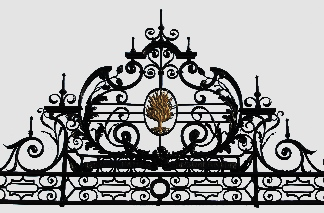 Westminster CollegeWedding Menus Savoury and sweet canapésHomemade pâté on rosemary toast with fig relishEnglish beef with mustard mayonnaise in a mini Yorkshire puddingCrôque-Monsieur – smoked ham and vintage cheddar with tomato flavoured butterHoney and sesame seed oven baked pork sausagesCambridge smoked salmon blini with lime crème fraicheBlue swimming crab with lemon dill and horseradish cream barquetteScallop on a potato rosti with a pea pureeMini duck spring rollsFine puff pastry, plum tomatoes, feta and black olives (V)Cambridge blue cheese, oatcake, dates and real ale chutney (V)Mini tartlet of bocconcini with slow cooked cherry tomatoes and oregano oil (V)Polenta cake with basil paste and roasted vegetables (V)Gazpacho shot (V)Grilled asparagus with balsamic dressing and parmesan (V)Bitter chocolate and orange mousse with a honeycomb toppingCherry pie with whipped creamEton mess on individual spoonsFresh fruit kebabs with mascarpone dipHazelnut chocolate brownies with white chocolate drizzle*Some of the canapés can be adapted for special dietary requirements All prices quoted include vat @ 20%Wedding Breakfast MenuPlease select from the following two dishes for starter and main, including vegetarian options if desired, and one dessertStartersHome-made ravioli filled with mascarpone, sun dried tomatoes and herbs, with a truffle and Morello mushroom cream sauceHome cured salmon with beetroot and citrus, asparagus and orange salad with a balsamic dressingSmoked chicken salad with gem lettuce, Parmesan, avocado and mango salsaPan fried sea-bass fillet, with spring peas and a cockle chowder sauceOven baked bread coated goat’s cheese, spring leaf salad with walnut and pomegranateSmoked duck breast, duck liver parfait and a fennel and orange saladSpinach risotto with gorgonzola, sautéed wild mushrooms and spring herbsBlow torched cured mackerel, rhubarb puree, pickled carrot ribbons and lemon emulsionMain CoursesSous-vide strip loin beef medallion, brisket croquette, compressed Anna potatoes, baby carrots, caramelized onion batons, wilted baby spinach and a red wine jusPan fried corn fed chicken fillet, chicken wing confit, baby courgettes, mushroom puree, Parisienne potatoes and a madeira saucePork fillet wrapped in pancetta and sage, slow cooked five spice pork belly, creamed potatoes, caramelised apple, baby carrots, spring greens and a port jusSous-vide Guinea fowl supreme, guinea fowl leg bon-bon, sautéed wild mushroom, butternut squash,  rosti potatoes with a white wine and chicken  jusHoney glazed breast of duck, leg confit fritta, pak choy, baby vegetables, mashed sweet potato with a five spice jusHazelnut and herb crusted Cannon of lamb, baby carrots, aubergine puree, sprouting broccoli, dauphinoise potatoes, lamb jusPan fried stone bass filet, baby fennel, pea puree, crushed new potatoes with a butter and grape sauceMonkfish wrapped in Parma ham, grilled asparagus, galette potatoes and red pepper essenceAll prices quoted include vat @ 20%Vegetarian main courses Layered aubergine with a rich tomato and basil sauce, buffalo mozzarella and Parmesan, sautéed courgettes, fennel, beetroot and spring leaf salad (V)Dolce latte spinach and mushroom tart, braised shallots, baby carrots, rosti potatoes (V)DessertsIndividual tiramisu, red wine poached pear and clotted cream ice-creamGrand Marnier panna cotta, pistachio cake and almond ice-creamLemon tart, strawberry compote and crème fraîchePassion fruit crème glazed with chocolate, caramelised orange with passion fruit purée and orange sorbetChocolate and mint cake, vanilla ice cream, mint jellyMango three ways: cake, purée and salsa with strawberry ice creamChocolate fondant, vanilla ice cream and raspberry compoteBaked cheesecake with fruits of the forest and hazelnut ice cream Followed by Freshly brewed fair trade tea and coffee with homemade petit fours Please note: most dishes can be adapted to suit various dietary requirements, please speak to our wedding co-ordinator for more detailsAll prices quoted include vat @ 20%Savoury Evening Buffet£11 per additional evening guest Please select 6 options including vegetarian if necessary Home-made sausage rollsVegan mushroom rollsAranciniHome-made vegetable spring rollsCrudités served with home-made hummusAssorted olivesAssorted crostini’s (pâtè, tomato, cheese)Spicy chicken drumsticksPickled vegetablesRoast vegetable tartletsMini quichesAubergine and ricotta involtiniSelection of breads served with butter and olive oilAssorted cold meats Caprese salad New potato and grain mustard saladColeslawMixed leaf saladAssorted cheeses served with celery, crackers and chutney - £3.50 supplement per personFish platter - £5.50 supplement per personDessertsAvailable as addition to our full day package for £4 per person per choiceChocolate and pecan browniesVanilla and mascarpone cheesecake Eton mess Lemon meringue tartlets Millionaire’s cheesecake with salted caramel Or Your favourite dessert!All prices quoted include vat @ 20%Reception BarOur bar will open for your evening reception in the Dining Hall. We operate a non-draught bar as standard but for an additional cost we can hire in draught equipment. Below is an example bar list; however, we are constantly reviewing our offerings so it is subject to change. SpiritsSmirnoff Red Vodka	£3.00 – 25 mlGordon’s Gin	£3.50 – 25ml with mixerBell’s WhiskyJack Daniel’sMorgan’s Spiced RumBacardi RumMalibuArchersPrestige SpiritsBombay Sapphire Gin	£3.50 – 25mlAbsolut Vodka	£4.00 – 25ml with mixerMount Gay Rum CourvoisierDisaronnoSouthern comfort CointreauPortHouse port	£2.50 – 50ml WhiskeyGlenfiddich	£3.50 – 25mlDalwhinnie	£4.00 – 25mlWinesApaltagua Gran Verano Sauvignon Blanc		£3.70 – Small (125ml)Apaltagua Gran Verano Cabernet-Sauvignon		£4.70 – Large (175ml)Apaltagua Gran Verano Carmenere Rosé		£19.00 – 75cl bottleBottled CidersBulmers Original (568ml)	£4.00Bulmers red berries and lime (568ml)Bottled Beers and LagersBecks 	£3.00Peroni	£3.50Becks Blue 	£2.80Abbot Ale (500 ml)	£4.00Soft Drinks Coke / Diet Coke	£1.50Belvoir elderflower pressé 	£2.50San Pellegrino Limonata / Aranciata	£2.50J20 Orange & Passionfruit	£2.50J20 Apple & Mango 	£2.50Frobisher orange, Apple 	£2.00Juices -Pineapple, Cranberry, Tomato	£2.00Still or sparkling mineral water	£4.00 – LargeAlthough the above example is our standard stock, we are happy to discuss other options if you have a favourite drink that is not listed. Please do let us know and we can investigate sourcing it for your special day!